29 ноября 2005 года в Петрозаводске прошла регистрация межрегиональной скаутской организации, под названием "Неполитическая организация скаутов – разведчиков" (кратко - НОРС). Этим самым идея о регистрации скаутского объединения высказанная на съезде руководителей скаутских объединений в Санкт – Петербурге в 1998 году под первоначальным и действующим названием НОРС-Р осуществилась.Свершилась! ( «Регистрация о которой так долго говорили…. Свершилась!…»)Обращение координатора НОРС-РУважаемые руководители, скауты! Скаутская организация НОРС-Р, несмотря на большое количество лет с момента первого ее съезда получила только сейчас юридическую регистрацию. Уверены, что мы не просто выполнили свой скаутский долг, но что это кому-нибудь надо. Регистрация объединений на добровольной основе в составе НОРС-Р должна подтвердить или опровергнуть необходимость этого. Но все, что мы делали, исходило из следующих соображений – мы объединяемся во имя результатов воспитания будущих граждан и будущего нашей Родины. И все что мы делаем, должно делаться честно и с чистыми руками без политических, международных и финансовых расчетов. Мы не стремимся, во что бы то ни стало захватить первенство в соревновании на «скаутистость» и быть самой-самой … организацией в России. Мы готовы к диалогу с другими организациями во имя будущего. Скаутинг не самоцель – а форма и метод, в лучшем исполнении – технология и для многих - образ жизни.Конечно, чем больше наших представительств будет в регионах, тем больше авторитет организации, но пока мы только «тянем» на межрегиональную организацию.Авторы названия «организация НОРС» искали юридически возможную и наиболее подходящую по звуку и хотя бы в чем-то по смыслу аббревиатуру, обозначающее то, что они выполнили те обязательства, которые тянулись от съезда в Питере, объединивших тогда ФСР, ОРЮР, Союз св. Владимира и другие организации. Несмотря на то, что Устав очень упрощен в результате редактирования при регистрации, все протоколы принятые НОРС-Р считаются нами действительными. Совет НОРС уверен, что организации - участники не будут изменять своих решений по НОРС-Р принятых уже достаточно давно и просим их подтвердить это.Первый председатель Совета А. Карасев был сменен М. Дроздовым, который быстро покинул этот почетный пост, и председателя у НОРС-Р не стало. Полномочия руководителя перешли к заместителю председателя Совета С. Юрлову. Но через год С. Юрлов написал С. Воздвиженскому, что все полномочия передает ему. Воздвиженский долго не решался на что-то, но в 2004 году был проведен в Карелии семинар «Бифуркация атрактов», после которого пошел процесс регистрации межрегиональной организации успешно завершенный в Петрозаводске.Некоторые наши достижения:Определена миссия организации.Прописана педагогическая модель организации.Готовится к изданию учебник, как вариант выполнения миссии организации.Принято несколько положений.Определена система рангов руководителей НОРС-Р и система курсов.За прошедшие время утекло много воды и … «нефтепродуктов». Но, по прежнему, осталась связь между регионами и мы понимаем, что без этого мы не можем и это надо развивать.Образ будущей организации:Выбранному Совету организации в 2004 году из состава Скаутов Карелии ясно, что он действуют, как временный орган до ближайшей конференции, где и будет выбран полноценный Совет из представителей многих регионов.Для НОРС в ближайшем будущем нет необходимости и возможности говорить о проведении регистрации членов, со сбором взносов и пр. Наиболее оптимальным представляется создание национальной организации несколько другого типа – информационного. Как сеть почтовых (желательно электронных) ящиков. Центральный офис (главпочтамт) отправляет информацию на места, в объеме, определенном самими участниками: информирует о проектах, курсах, возможности приобретения атрибутики и пр. Регистрация скаутских объединений предполагается в двух вариантах – индивидуально для очень самостоятельных скаутских объединений или в составе региональной организации, но с перечислением самостоятельных скаутских объединений. Далее, совет организации работает только с зарегистрированными почтовыми ящиками – скаутскими объединениями, входящими в состав НОРС. Сумму взносов от скаутских объединений (информационных ящиков) сможет определить весенняя конференция – понятно, что взносы только на информацию, а все проекты за счет участников.Представляется, что предложенная форма членства не должна вызвать противоречий с ситуацией членства в организациях создавших НОРС-Р.
Национальный проектПриближается 2007 год – год 100- летия скаутскому движению. Это событие может стать главным в перспективе развития НОРС. Ради этого была нарушена традиция национальных Джамбори (раз в три года) и национальный Фестиваль «100 скаутских костров» пройдет в 2007 году в Карелии. Уже готовятся две площадки, программа проекта.Вариант – лагерь на побережье озера Сямозера – песчаный пляж, вода 1-й категории, старинная Карельская деревня, отличное место! Программа традиционна.Вариант – острова озера Кончезера. Рядом дача Ельцина, каменные острова, места воспетые Визбором. Много плавсредств.В любом случае – первые 2 дня пройдут в Петрозаводске где и состоится PR акция «100 скаутских костров». Окончательное решение принимается национальной конференцией весной 2006 года.План организационных действий.Декабрь 2005 – март 2006 гг. – регистрация объединений и региональных организаций (заполнение и сбор регистрационных анкет).Январь 2006 года - Создание сайта организации, работа офиса.Май 2-4 – национальная конференция в Карелии.Май 4 – 8 Образцовый Курс патрульных руководителей.Август 1-8 – лагерь старших скаутов (странников, витязей) по подготовке площадки и программы национального фестиваля.Зима 2007 – проведение курсов СКИ, СКМ.Весна 2007 – сбор оргкомитета и стаф состава национального фестиваля.1 – 10 Августа 2007 года – национальный Фестиваль в Карелии.Что делаем:Берем анкету и заполняем на каждое скаутское объединение.При наличии региональной организации – так же анкету РО.Читаем почту и сайт организации.Собираемся на конференцию.При желании готовимся участвовать в курсах.Готовим команду старших в лагерь странников (роверов, витязей) и заявляем ее.Начинаем готовить делегации на национальный фестиваль.Наши координаты:Петрозаводск, Петрова 7б, офис скаутов.nors-r@mail.ru – рассылка корреспонденции всем членам совета и регистрация.координатор – Сергей Воздвиженский 921 4622804МЕЖРЕГИОНАЛЬНАЯ ДЕТСКАЯ ОБЩЕСТВЕННАЯ НЕПОЛИТИЧЕСКАЯ ОРГАНИЗАЦИЯ РАЗВЕДЧИКОВ-СКАУТОВ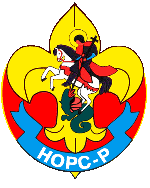 МЕЖРЕГИОНАЛЬНАЯ ДЕТСКАЯ ОБЩЕСТВЕННАЯ НЕПОЛИТИЧЕСКАЯ ОРГАНИЗАЦИЯ РАЗВЕДЧИКОВ-СКАУТОВ НОРС185030, Республика Карелия,  г. Петрозаводск, пр-т А.Невского, 69тел. 8 (8142) 53 05 83, +7 (921) 457 68 45, e-mail: nors-r@mail.ru, http://nors-r.ruИнформационное сообщение НОРС-Р №1185030, Республика Карелия,  г. Петрозаводск, пр-т А.Невского, 69тел. 8 (8142) 53 05 83, +7 (921) 457 68 45, e-mail: nors-r@mail.ru, http://nors-r.ruИнформационное сообщение НОРС-Р №1